Sample Abstract Guidelines:Abstract Content should be in EnglishThe maximum word count should be 250-300 wordsIf your title includes scientific notation, Greek letters, bold, italics, or other special characters/symbols, do make sure they appear correctly.Corresponding details of corresponding author should be correct which will be used for further communication.Abstracts should highlight the major points of your research and should not include tables, figures and references.FormatPresentation title: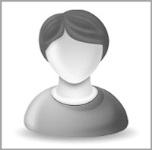 Corresponding Author name:Affiliation: Ph. No:Email ID’s:WhatsApp No: Any alternative number:Other Authors if any:Presentation type: (Oral presentation/ Poster presentation)Abstract (250-300 words):The Southwest shrub Juniperus communis (Juniper Berry) has many significant medicinal value in the Native American culture that has not been proven scientifically. One of the popular uses of Juniper berries aside from its detoxifying action is its potential to repel insects. This study focuses on the development of insect repellant from its essential oil obtained through steam distillation. 50 g of fresh berries was collected and dried for 5 days and is placed in a still tank with 100 mL of water for steam distillation using the Flinn Scientific Borosilicate Lab Kit. Gather the extracted oil and dilute 70% in three separate containers to be transferred into spray bottles. Biography (150-200 words):XXXX has her expertise in evaluation and passion in improving the health and wellbeing. Her open and contextual evaluation model based on responsive constructivists creates new pathways for improving healthcare. She has built this model after years of experience in research, evaluation, teaching and administration both in hospital and education institutions. 